PUBLICITY   Hours—1 sign total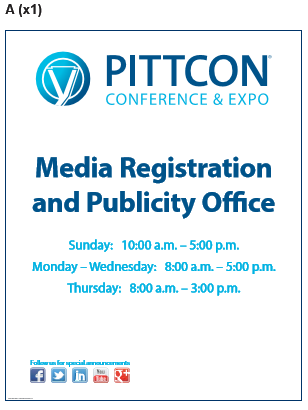 